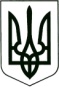 УКРАЇНАХЛІБИЧИНСЬКА ЗАГАЛЬНООСВІТНЯ ШКОЛА І-ІІ СТУПЕНІВСНЯТИНСЬКОЇ РАЙОННОЇ ДЕРЖАВНОЇ АДМІНІСТРАЦІЇ ІВАНО-ФРАНКІВСЬКОЇ ОБЛАСТІ______________________________________________________________________________________________78318 , Ів.-Франківська обл.  Снятинський р-н  с. Хлібичин  вул. Центральна 22,  тел.: (03476) 4-36-49е-маіІ : Khlibschool@mail.ru , Код ЄДРПОУ 23923061НАКАЗ	27.08.2019 р.						 			   № 31    Про створення класу з інклюзивною    формою навчання  та організацію    в ньому навчально-виховного процесуНа підставі Закону України «Про внесення змін до законодавчих актів з питань загальної середньої та дошкільної освіти щодо організації навчально-виховного процесу» від 06.07.2010 р. № 244-У1, Постанови Кабінету Міністрів України від 15.08.2011 р. № 872 «Про затвердження порядку організації інклюзивного навчання в загальноосвітніх навчальних закладах, рекомендацій інклюзивно-ресурсного центру  від 03.04.2019 року  № 23 та з метою реалізації права дитини з особливими освітніми потребами на освіту за місцем проживання, її соціалізацію та інтеграцію в суспільствон а к а з у ю :1.    Створити з 02.09.2019 року клас з інклюзивною формою навчання  (список дітей з особливими освітніми потребами подається у додатку 1 до наказу)2.     Призначити  асистентом учителя  Хлібичинської ЗОШ І-ІІ ступенів для роботи з учнями з особливими освітніми потребами  вчителя зарубіжної літератури  Українець Іванну Миколаївну з 02.09.2019 року. 3.      Асистенту вчителя Українець І. М. забезпечити : 3.1  Виконання посадових обов'язків асистента вчителя (додаток 2 до наказу). 3.2  Соціальний супровід дитини з особливими освітніми потребами  забезпечити   соціальному   педагогу   Бахматюк У. І.  у співпраці  з асистентом учителя.3.3   Психологічний супровід дитини з особливими освітніми потребами  забезпечити  практичному психологу Грекуляк В. В.  у співпраці   з асистентом учителя. 3.3   До 02.09.2019 р. спільно з класним керівником 6 -го класу, вчителями предметниками , матір'ю дитини з  особливими освітніми потребами соціальним педагогом  Бахматюк У. І.  та заступником директора з навчально-виховної роботи Стефуранчин О. В.  розробити індивідуальну програму розвитку дитини та забезпечити її виконання протягом навчального року.3.4.   Розробити    індивідуальний навчальний план згідно до рекомендацій інклюзивно-ресурсного центру ( висновки комплексної оцінки), здійснювати відповідну корекцію у календарному та поурочному плануванні уроків згідно рекомендованого Типового навчального плану для дітей з розумовою відсталістю, продумати диференційовану роботу з учнем з кожного навчального предмета. 4    Для проведення :	4.1.  Корекційно-розвивальних занять з учнем надати 5 год. :       - заняття з вчителем-дефектологом ‒ 2 год на тиждень ( соціальне-побутове орієнтування )       -  заняття з вчителем логопедом  ‒  2 год на тиждень ( корекція мовлення )       -  заняття з вчителем фізкультури ‒ 1 год на тиждень ( ритміка )  5.   Покласти   відповідальність   за   збереження  здоров'я  учня   з  ООП в інклюзивному класі на асистента вчителя Українець І. М., класного керівника  6-го  класу Паращук С. В. ,   вчителів, які   викладають   навчальні предмети та корекційно - розвивальні  заняття та проводять навчально-виховну  роботу.  6.  Учителям     класу     з  інклюзивним навчанням забезпечити особистісно зорієнтований,  диференційований     підхід до  організації навчально-виховного процесу, враховуючи особливі освітні потреби Лікітарчука М.  7.  Залучати  дитину з  особливими  освітніми   потребами    Лікітарчука М. до позакласних  та   позашкільних  заходів  з   урахуванням   її   інтересів,   нахилів, здібностей,    побажань,    індивідуальних    особливостей    навчально-пізнавальної діяльності та стану здоров'я.  8.  Соціальному педагогу Бахматюк У. І. , практичному психологу Грекуляк В. В. : 8.1 .Надавати систематичну консультативну допомогу учителям-предметникам, які викладають у      6-му класі, у  створенні   сприятливих  умов   адаптації  учня   ( Лікітарчука М. ), психологічно- комфортного перебування в учнівському колективі.  8.2  Відповідно до рекомендацій інклюзивно-ресурсного центру  здійснювати постійний моніторинг психологічного стану учня,  розробляти рекомендації вчителям-предметникам, які викладають у 6-му  класі .   9    Заступнику директора з навчально-виховної роботи  Стефуранчин О. В.взяти на контроль:  9.1  Організацію  навчання учня з  особливими  освітніми  потребами  у класі з інклюзивною формою навчання.  9.2  Проведення   корекційно-розвивальних  занять   відповідними спеціалістами.  10.Контроль за виконанням наказу залишаю за собою.	Директор школи : _________  Паращук І. В.	 										Додаток № 1 	до наказу № 31  від 27.08.2019 р. Список учнівІНДИВІДУАЛЬНИЙ НАВЧАЛЬНИЙ ПЛАНз навчанням українською мовою для дітей з інтелектуальними порушеннямиучня 6 класу Лікітарчука Михайла Михайловича на 2019-2020 н. р.                                                                                                                                             Додаток № 2              до наказу № 21   від 27.08.2019 р.ПОСАДОВА ІНСТРУКЦІЯ                    асистента вчителя загальноосвітнього навчального закладу                      для роботи з учнями з особливими освітніми потребами   1.	Загальні положення	             Асистент учителя загальноосвітнього навчального закладу для роботи з учнями    з особливими освітніми потребами призначається на  посаду та звільняється з неї відповідним органом управління освіти..Посаду асистента вчителя може обіймати особа з високими моральними якостями; яка має повну вищу педагогічну освіту; фізичний та психічний стан здоров'я, що дають змогу виконувати професійні обов"язки в загальноосвітньому навчальному закладі.Основними напрямами діяльності асистента вчителя є адаптація змісту та методів навчання до можливостей і потреб дітей з особливими освітніми потребами; застосування під час уроків системи корекційних заходів, спрямованих на опанування дітьми з особливими освітніми потребами навчального матеріалу; захист кожної дитини з особливими освітніми потребами від будь-яких форм фізичного або психологічного насильства.Асистент вчителя  підпорядковується   безпосередньо  заступнику  директора  з   навчально-виховної роботи.У   своїй  діяльності   асистент вчителя   школи  керується  Конституцією   України;   указами Президента України; законами України; рішеннями Кабінету Міністрів України; наказами та іншими нормативно-правовими актами центральних і місцевих органів виконавчої влади, органів місцевого самоврядування та підпорядкованих їм органів управління освітою з питань, що стосуються загальної середньої освіти; правилами і нормами з охорони праці, пожежної безпеки; статутом і правилами внутрішнього розпорядку школи; наказами та розпорядженнями директора школи; цією посадовою інструкцією.2.	Завдання та обов'язки2.1.	Разом із вчителем класу асистент вчителя здійснює соціально-педагогічний супровід дітей і особливими освітніми потребами, зокрема:проводить навчальні, виховні, соціально-адаптаційні заходи, використовуючи різноманітні форми роботи та запроваджуючи ефективні форми їх проведення;допомагає дітям з особливими освітніми потребами виконувати навчальні завдання;залучає дітей з особливими освітніми потребами до різних видів навчальної діяльності на уроці;у складі групи фахівців бере участь у розробленні та виконанні індивідуальної програми розвитку дитини з особливими освітніми потребами;•	адаптує навчальні матеріали з урахуванням індивідуальних особливостей навчально-пізнавальної діяльності дітей з особливими освітніми потребами.2.2.	Допомагає в організації навчально-виховного процесу в класі з інклюзивним навчанням.2.3.	Надає допомогу дітям з особливими освітніми потребами в облаштуванні робочих місць.Спостерігає за дитиною з особливими освітніми потребами з метою вивчення її індивідуальних особливостей, схильностей, інтересів та потреб.Сприяє формуванню у дітей з особливими освітніми потребами саморегуляції та самоконтролю.Співпрацює  з  фахівцями,  які  безпосередньо  працюють з  дитиною  з  особливими освітніми потребами та беруть участь у розробленні індивідуальної програми розвитку дитини з особливими освітніми потребами.Забезпечує разом з іншими працівниками школи здорові та безпечні умови навчання, виховання та праці.Веде відповідну документацію.Разом із вчителем класу, надає освітні послуги, спрямовані на задоволення освітніх потреб дітей з особливими освітніми потребами.Дбає про професійне самовизначення та соціальну адаптацію дітей з особливими освітніми потребами.Сприяє  розвитку дітей  з  особливими  освітніми потребами,  поліпшенню їхнього психоемоційного стану.Стимулює розвиток соціальної активності дітей з особливими освітніми потребами, сприяє виявленню та розкриттю їхніх здібностей, талантів, шляхом залучення цих дітей до участі у науковій, технічній діяльності, художній творчості.Створює навчально-виховні ситуації, обстановку оптимізму та впевненості у своїх силах і майбутньому для дітей.Разом із групою фахівців, які розробляють індивідуальну програму розвитку дитини з особливими  освітніми  потребами,  вивчає  особливості  діяльності  та розвитку  дітей  з особливими  освітніми  потребами,  оцінює  їхні  навчальні  досягнення,  виконання  ними індивідуальної програми розвитку, вивчає та аналізує динаміку розвитку дітей з особливими освітніми потребами.Бере участь у розробленні індивідуальної програми розвитку на основі вивчення актуального та потенційного розвитку дитини з особливими освітніми потребами.Постійно спілкується з батьками дітей з особливими освітніми потребами, надає їм необхідну консультативну допомогу.2.17.	Інформує вчителя класу та батьків про досягнення дітей з особливими освітніми потребами.3.	Права Має право:3.1.	Самостійно обирати форми, методи, способи навчальної роботи, нешкідливі для здоров'я учнів.3.2.	Брати   участь   у   роботі   методичних   об'єднань,   нарад,   зборів   загальноосвітнього навчального закладу та зборів інших органів самоврядування, в заходах, пов'язаних з організацією навчально-виховної роботи.Обирати форми підвищення своєї кваліфікації; навчатися у вищих навчальних закладах і закладах системи підготовки та підвищення кваліфікації педагогічних працівників.Вносити керівництву школи і органам управління освітою пропозиції щодо поліпшення навчально-виховної роботи.3.5.	Бути членом професійних спілок та інших об'єднань громадян, діяльність яких не заборонена законодавством.3.6.	Порушувати питання захисту прав, професійної та людської честі і гідності.4.	ВідповідальністьНесе відповідальність за:4.1.  Життя і здоров'я дітей з особливими освітніми потребами та інших дітей класу, дотримання їхніх прав і свобод, визначених законодавством України.4.2.	Неналежне   виконання   або   невиконання   обов'язків,   визначених   цією   посадовою інструкцією.Порушення трудової дисципліни.Вчинення проступків, несумісних з роботою на посаді педагогічного працівника.Заподіяння матеріальної шкоди навчальному закладу.5.	Повинен знатиОснови законодавства України про освіту, соціальний захист.Міжнародні документи про права дітей.Державні стандарти освіти.Нормативні документи з питань навчання та виховання.Сучасні досягнення науки і практики у галузі педагогіки.Психолого-педагогічні дисципліни.Особливості розвитку дітей з особливими освітніми потребами різного віку.Методи, форми та прийоми роботи з дітьми з особливими освітніми потребами.Рівні адаптації навчального та фізичного навантаження.5.10.	Основи роботи з громадськістю та сім'єю; етичні норми і правила організації навчання та виховання дітей; вимоги до оформлення документації.6.	Кваліфікаціні вимоги6.1. Повна вища педагогічна освіта; володіння знаннями, уміннями і навичками, необхідними для виконання функцій на посаді, яку обіймає; високий рівень професіоналізму, ініціативність, творчість; досконале володіння ефективними формами, методами роботи з дітьми з особливими освітніми потребами; загальна культура, високі моральні якості. Повинен мати розвинені комунікативні та організаційні здібності, навички розв'язання конфліктних ситуацій.7.	Взаємовідносини (зв'язки) за посадоюПедагогічними працівниками школи.Практичним психологом школи та працівниками психологічної служби міста.Медичними працівниками школи та ЦМЛ.Інклюзивно-ресурсним центром.Педагогічною радою та радою навчального закладу.Батьківським комітетом навчального закладу.Батьками дітей з особливими освітніми потребами.Громадськими організаціями, позашкільними та культурно-освітніми закладами.7.9.Органами опіки та піклування.Службами у справах дітей. Правоохоронними органами.З посадово інструкцією ознайомлений : _____________  Українець І. М.  Дата : ___________№ з/пПрізвище, ім’я, по-батькові учнякласКількість год на тижденьДіагноз інклюзивно-речурсного центруЮридична підстава Термін навчання1Лікітарчук Михайло Михайлович65(корекційно-розвиваючі) дитина з інтелектуальними порушеннямивисновок інклюзивно-ресурсного центруз  01.09.2019 року   по       - - -Освітні галузіНавчальні предметиКількість годин на тижденьКількість годин на тижденьОсвітні галузіНавчальні предметиТиповий планЛікітарчук М.Мови і літератураУкраїнська мова33Мови і літератураУкраїнська література22СуспільствознавствоІсторія України-1СуспільствознавствоЯ у Світі--СуспільствознавствоОснови правознавства--МатематикаМатематика54ПриродознавствоПриродознавство1-ПриродознавствоГеографія22ПриродознавствоФізика і хімія в побуті--МистецтвоМузичне мистецтво11МистецтвоОбразотворче мистецтво11ТехнологіїТрудове навчання88ТехнологіїІнформатика11Здоров’я і фізична культураОснови здоров’я11Здоров’я і фізична культураФізична культура23РАЗОМРАЗОМ2727Корекційно-розвитковіСоціально побутове орієнтування22Корекційно-розвитковіРозвиток мовлення12Корекційно-розвитковіЛікувальна фізкультура    ( ритміка)21Додаткові години на навчальні предмети, факультативи, інд. Заняття та консультаціїДодаткові години на навчальні предмети, факультативи, інд. Заняття та консультації1-Гранично допустиме навантаженняГранично допустиме навантаження2827